INFO TIL BEBOERE VEDRØRENDE YTTERDØRVi vil påpeke at døren som er avbildet i møtereferatet fra 28.11.2023 ikke er den ytterdøren dere kommer til å få.Det blir tre alternative ytterdører som kommer for valg.Dørene blir annonsert snart og valg av dør vil bli gjort innen et par uker.Vi har også lagt ut et dokument med fremdriftsplanen. Det kan forekomme endringer, men det er planen vi går ut ifra per nå. 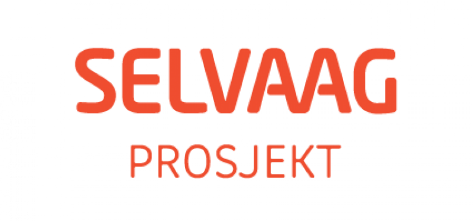 